THRINGSTONE BAUBLE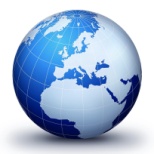 The newsletter of the FRIENDS OF THRINGSTONEChairman:  Nita Pearson B.E.MProduced & delivered free of charge to all residents of Thringstone and parts of Whitwick.	Summer 2022  Issue No 60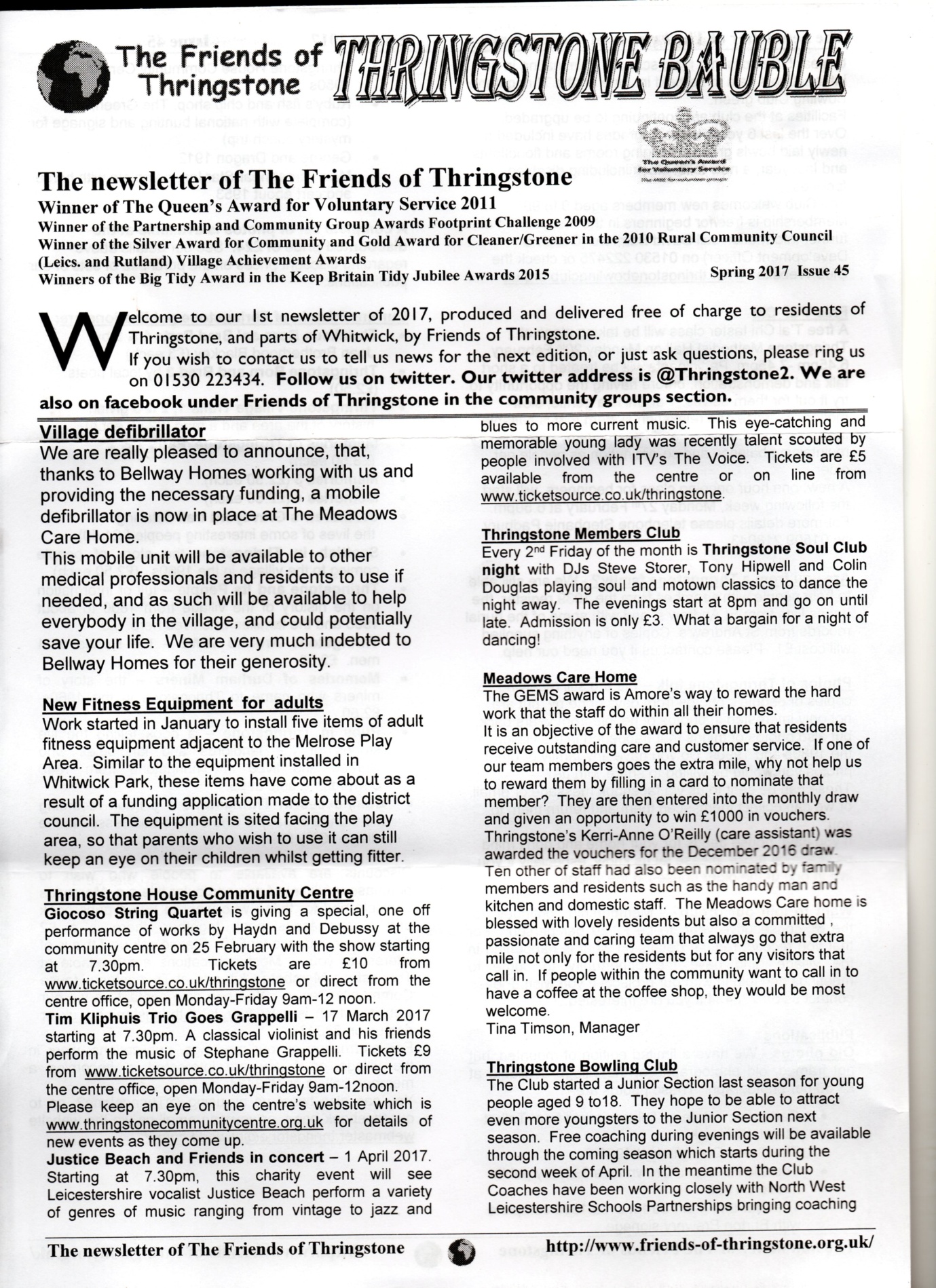    Contact us on 01530 223434 Twitter @ Thringstone2  Facebook community group Friends of Thringstone--------------------------------------------------------------------------------------------------------------------------------------THIS IS THE LAST BAUBLE NEWSLETTER THAT WILL BE DELIVERED TO YOUR ADDRESS.  We are streamlining, and need to make some changes, and so from now on, we will be putting details of what we are doing in to Community Voice magazine on a quarterly basis.  It is difficult to find people who wish to deliver newsletters, and since we started in 2005, many things have changed.  Social media is much more easily accessible than it was, and most people can now access it.   When we started, most people who had a mobile phone used it just as a phone, but now people have access to all sorts of online services, and get their information from there.  We do hope that you will read what we are up to in Community Voice, and continue to engage with us as you have in the past.We are continuing our litter picking, looking after the flowerbeds and areas in the village for which we are responsible, and working on our history research.  Our chief gardener, Bernard Lee, tragically passed away on 2 March, but we will continue to try to keep the village looking nice.  If anybody wants to join our gardening team, please let us know.  We also love to help families trace their Thringstone forebears and hear from quite a few people with questions, so if you have a query, please let us know.  With the publication of the 1921 census in January, we have spent some time looking to see what changes there were in the village during that period, and our chairman has continued to write a monthly history piece for Community Voice Magazine.    We will continue to work with the community centre, especially in this the Queen’s Jubilee Year, and you can see below what the village has planned for the period from 2 June onwards.  Friends of Thringstone along with Friends of Gracedieu Priory will have a presence at Picnic in the Parks in Coalville on 5 June, where you can come and buy some of our publications and make donations to help keep the priory open, as a new access needs to be made available.Charles Booth Centre - Hello to all of our community from everyone at the Charles Booth Centre and we are delighted to have this opportunity through the Bauble to share a little bit of our news with you.The centre continues to thrive and we are very busy doing a combination of our regular events for all of our community together with adding new events both now and coming up. So what’s on the agenda for spring into summer?!  Well right through until September we have secured funding to offer FREE Community yoga. Lucianne offers a gentle, all levels, yoga every Thursday from 10.45 to 11.45 in the hall. Please come along if you would like to participate.We are hoping over the next couple of months to set up a couple more of our social groups and as such are looking to have a ‘ knit & natter’ session on a couple of Wednesday evenings in our bar lounge and also a social darts evening where people can enjoy a relaxed atmosphere play a bit of darts and enjoy having a drink at Charlie’s bar.On a slightly more serious note, the village has been identified as an area that could benefit from a more active lifestyle, and as such we are working together with North West Leicestershire District Council, Sport England and the Everybody Active campaign to identify what we can do within the community to ensure that we are as active and fit as possible. There will be a process of consultation, so if you see any smiling people with clipboards asking you about what you currently do and what you would like to do, please give them your time. This is a whole of Thringstone event and we are working with Margaret & Sam at the Members’ Club and the team at the Miners’ Welfare to make sure that we all serve our community together. The event we are all most excited about at the moment is of course the Platinum Jubilee Celebrations that are coming up at the beginning of June. We are going to have our street party on Thursday, 2nd June from 12 noon and set out a series of trestle tables on the small slip road that leads to the centre. Everyone, and we really mean everyone, is invited to come and join us. In addition to a giant village fuddle (please bring some food and drinks with you!) we are also looking to have a cake competition that will be judged by the lovely ladies of the WI, a few old-fashioned village games such as a coconut shy, and possibly  even a best dressed dog competition to go along with our children’s colouring competition. We will release lots more details on this a little after Easter on facebook. It is a fantastic opportunity for the village to come together and work as a community to have a lot of fun to celebrate one of the most wonderful moments in the history of the UK.We will keep you all up-to-date and wish you all the very best and hope that the coming months remain stable, Covid free, and happy and healthy for you all. Many thanks Tom, Carole, Claire and all the team at Charles Booth Centre .Want to join Friends of Thringstone? - Membership is £4 per person per year.  For that you receive regular details on what is happening in the village, and have the opportunity to come to meetings and join in with our projects if you wish. You will also receive minutes of our meetings whether you attend or not. Please contact us on 223434 if you are interested.Wanted – old family photos, panto programmes and anything Thringstone related.  We need to improve our archive records with details of people and their families.  We also need to have programmes from the old Drama Group days.  Do you have any of these?  Can you help? Old photos - We have a limited edition of mounted, but not framed, old photographs of the village available at £3.50 per photograph.  Please contact us for details on these.Other Friends of Thringstone publications are:Thrinksun Born an’ Bred Parts 1 & 2 by         Joan Brotherhood Blackey (£3 each)                    Thringstone Born and Bred 3 by local poets (£2.50)  Thringstone Village Trails 1, 2 & 3 giving         history of the area and a map (£2.50 each)Memories of Thringstone, Parts 1 & 2         (£3.50 each)  Memories 3 (£2.50 each).Memories 4 (£2.50 each)St Andrew’s Graveyard trail detailing        the lives of some interesting people ( £1.50)Scottish in Thringstone–the story of people coming to the village in the 1960s.  (£2.50 each)Thringstone and Its People – full of information on the history of the village from 1800 to about 1955 and the families who lived here.  £6 Thringstone Around WW2 – the stories of 4 men.  £2.50. Memories of Durham Miners – the story of miners who came to Thringstone in the 1960s.  £2.50	 Pubs in Thringstone – a book telling the life stories of the landlords and landladies who worked and lived in Thringstone from 1840 onwards.  A snip at £6.Businesses in Thringstone – a book recording the stories of people who owned businesses in the village.  Only £6.   The Lost men of WW1 – new publication listing the 27 men from Thringstone who died.  £4.Discounts are available to people who wish to purchase a full set of any particular title.  Please ask us if this is of interest to you.  To purchase any publications, contact us via our website which is www.friends-of-thringstone.org.uk or ring us on 223434. For  further information on our publications, work in the village or if you are interested in becoming a member, call us on 223434. You can also tweet us by using @Thringstone2, go to our facebook page, ring us, or  email us through our web page.